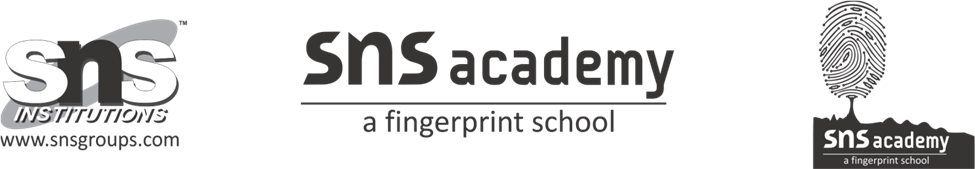 CLASS: 9                                       REACH FOR THE TOP                        SUBJECT: ENGLISHANSWER THE FOLLOWING QUESTION 1, How did Santosh begin to climb mountains?
Answer:
She wished to climb mountains when she watched villagers from her room, going up the hill and suddenly vanishing after a while. One day, she decided to check it out herself. She found nobody except a few mountaineers. Later she saved money and enrolled in a course at Uttarkashi’s Nehru Institute of Mountaineering. Then she began climb mountains every year.2. What kind of society was Santosh born in?
Answer: Santosh was born in Joniyawas, a small village in the Rewari District in Haryana. The society in this region was rigidly patriarchal and gender-biased. The birth of a girl was generally unwelcome and people strictly adhered to conservative traditions.3. Why did Santosh write a letter of apology to her father?
Answer: Santosh had got herself enrolled in the Uttarkashi Nehru Institute of Mountaineering without seeking her father’s permission. She had thought of talking to her family about this during her holidays. However, there was hardly any time between the end of the semester and her reporting date at the institute. Due to her inability to go home, she wrote a letter of apology to her father.4. As a climber, what qualities was Santosh Yadav gifted with?
Answer: As a climber, Santos was gifted with an iron will, great physical endurance and amazing mental toughness. All these qualities, coupled with her resistance to cold and altitude helped her prove her mettle in climbing mountains again and again.5. What incidents during the Everest expedition show Santosh’s concern for her team-mates?
Answer: During the 1992 Everest expedition, one of her team-mates was in a very critical condition in South Col. Santosh made all efforts to look after him. Unfortunately, the climber could not be saved. However, she did succeed in saving the life of another fellow-climber, Mohan Singh. Santosh shared her oxygen with him and saved his life. these incidents show her concern for her teammates.6. How did Santosh feel when she found herself on the ‘top of the world’ at the summit of the Everest?Answer: Santosh Yadav, while standing on the ‘top of the world’, was overwhelmed with emotions of patriotism and ecstasy. She felt proud as an Indian when she unfurled the tricolour on Mount Everest. She was so happy that she experienced a kind of spiritual bliss. She found it hard to articulate her feelings.7. Write a brief character sketch of Santosh Yadav.Answer: Santosh Yadav was born in a traditional family. She was born in the small village of Joniyawas in Haryana. The girl was given the name Santosh, which means ‘contentment.’ But Santos was not always content with her place in a traditional way of life. She began living life on her own terms from the start. Where ever other girls wore traditional Indian dresses. Santosh preferred short. Santosh did not yield to the traditions. In opposition to her family, she enrolled herself in a school in Delhi. When her parents refused to pay for her education, she politely informed them of her plans to earn money by working part-time to pay her school fees. This shows that she was a determined child. She developed a love for mountaineering. She saved money and enrolled herself in a course of mountaineering. She scaled Mt. Everest twice. This is the achievement of her heroic character.8. What is at odds with Maria’s ready smile and glamorous attire?
Answer: The maturity, balanced mind and inner strength of Maria do not appear to be in accordance with her glamorous dress and spontaneous smile. There seems to be some mismatch between her attractive outer appearance and her balanced inner-self.9. Explain: “all this happened in almost no time”.
Answer: The phrase means that Maria’s rise to the top in the world of tennis was very rapid and it took her a very short span of four years as a professional player to be number one in her chosen sport.10. What important lesson did Maria learn during the first two years of her stay in the U.S., away from her mother?Answer: Maria learnt that excellence comes at a price. Since she wished to reach the zenith in the field of tennis, she knew that she would have to make sacrifices and struggle hard. She endured the heart-wrenching separation from her mother for two years to attain excellence in tennis. Moreover, she also learnt how to put up patiently with adverse circumstances.11. What mental qualities of Maria are revealed by her decision not to quit and pack up on being harassed by her fellow-trainees?
Answer: The torment and humiliation inflicted on Maria by her fellow trainees failed to demoralise her. This reveals that she had a firm determination and was strong-willed. She was much more mature than other girls of her age and knew the art of survival.12. What motivates Maria to keep moving ahead?
Answer: Maria is motivated by her spirit of competitiveness to keep moving ahead. She works very hard once she has decided to achieve something. She considers it her job to excel despite hardships and severe demands.13. The lives of Santosh Yadav and Maria Sharapova have much in common to prove that determined and consistent hard work paves the way to success. Identify the points of comparison and contrast in the lives of these two great players.Answer: Santosh Yadav, the legendary mountaineer from India, and Maria Sharapova, Russia’s tennis sensation trained in the U.S., are living examples of determined and consistent hard work. Both these young women started their journey to the top from humble backgrounds. Santosh belonged to a small village in the remote district of Rewari in Haryana while Maria came from the cold Siberia that did not have adequate training facilities for a tennis enthusiast.Although both were supported by their respective parents, Santosh had to break rules at times to make her conservative family agree to her decisions. However, both the young girls had to sacrifice the loving and protective environment of their homes in order to train for their passion. Both women had an unwavering determination, physical and mental strength, and undivided focus on their goals. They both rose to the number one position in their respective areas within a short span of four years. While Sharapova moved from the frozen Siberia to the plains of Florida, Yadav moved from the plains of Rewari to the frozen Mount Everest. But both of them are devout patriots and share the dream to reach the top.